GISBORNE PRESBYTERIAN PARISH St Andrew’s Church and Community Centre: 176 Cobden Street, Gisborne  Matawhero Church – Church Lane 19th May 2024	Easter 7 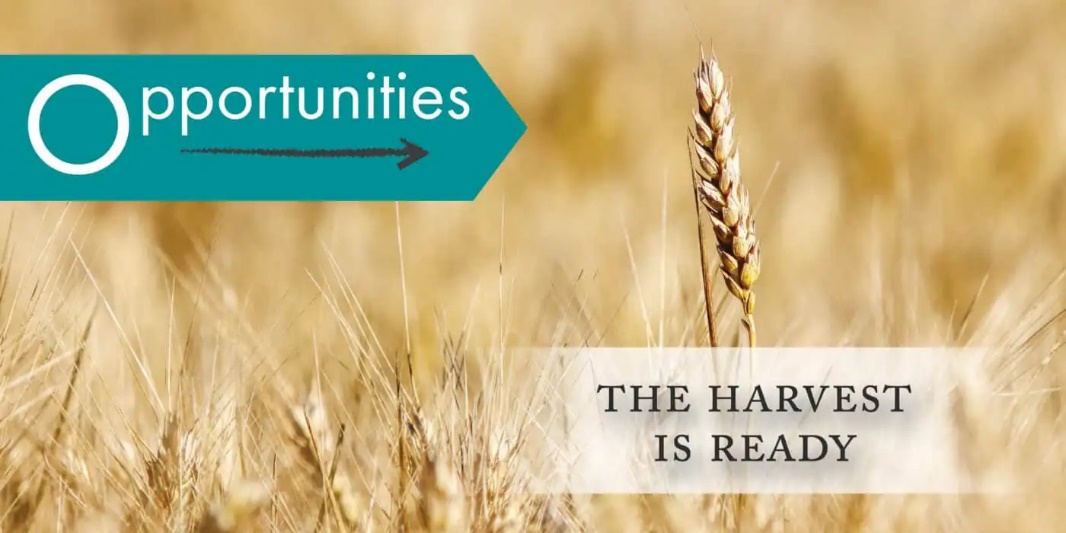 Greeting Call to Worship    The earth is the Lord’s, for he made it: Come, let us adore him. Worship the Lord in the beauty of holiness: Come, let us adore him. The mercy of the Lord is everlasting: Come, let us adore him. Lord, open our lips. And our mouths shall proclaim your praise. Prayer of Approach Song	‘Praise my Soul the King of Heaven’ Hendry Francis Lyte Tune Praise My Soul CH4 160 Praise, my soul, the King of heaven; 
to his feet your tribute bring. 
Ransomed, healed, restored, forgiven, 
evermore his praises sing. 
Alleluia, alleluia! 
Praise the everlasting King! Praise him for his grace and favour 
to his people in distress. 
Praise him, still the same as ever, 
slow to chide, and swift to bless. 
Alleluia, alleluia! 
Glorious in his faithfulness! Fatherlike he tends and spares us; 
well our feeble frame he knows. 
In his hand he gently bears us, 
rescues us from all our foes. 
Alleluia, alleluia! 
Widely yet his mercy flows! Angels, help us to adore him; 
you behold him face to face. 
Sun and moon, bow down before him, 
dwellers all in time and space. 
Alleluia, alleluia! 
Praise with us the God of grace!  Prayer confession: (based on 1 Corinthians 1: 18-25 – written by Moira Laidlaw) The word of the cross is the wisdom of God to those who are saved.  Merciful God, we confess our bewilderment  over the presence of any wisdom at all  in such an dreadful act as the crucifixion of Jesus,  your Son, our Lord.   Each year as we hear the story again, we wonder— why did it have to happen?  
It seems as though evil triumphed in this wretched deed.   
Yet, when we know the outcome of the crucifixion,  we realise that it was an act of powerful and sacrificial love,  and that in the end, good did triumph over evil, life defeated death.  
And so, forgive us, O God,  when we become so influenced by the wisdom of the world  that we demand signs and seek intellectual certainty  as proof of your existence .  
Forgive us when we get caught up in the quest  for achievement and power,  forgetting that Jesus' power was made perfect in weakness.  Forgive our reluctance, O God,  to proclaim with our lips and our lives  that the crucified Christ is Lord of our lives  and help us to empty ourselves of all that hinders  such proclamation of our faith.   
Silent reflection on these words   
Have mercy on us, O God,  and strengthen us to do your will.   This we pray in Jesus' name. Amen Assurance of forgiveness  We listen:	Love Like This, Lauren Daigle   (I have inserted the song into the powerpoint) When I am a wasteland 
You are the water 
When I am the winter 
You are the fire that burns When I am a long night 
You are the sunrise 
When I am a desert 
You are the river that turns 
To find me What have I done to deserve love like this? 
What have I done to deserve love like this? Your voice like a whisper 
Breaking the silence 
You say there's a treasure 
You'll look 'til You find it 
You search to find me What have I done to deserve love like this? 
What have I done to deserve love like this? 
I cannot earn what You so freely give 
What have I done to deserve love like this? Hallelujah 
Hallelujah 
Hallelujah 
Hallelujah What have I done to deserve love like this? 
What have I done to deserve love like this? 
I cannot earn what You so freely give 
What have I done to deserve love like this? Passing of the Peace.	 Ka noho te rangimarie o te Karaiti ki a koutou. The peace of Christ be with you always. And also with you (Feel free to move around. , “The peace of Christ be with you”.) Announcements, News, Information Family Time  (Slides used for the family time) 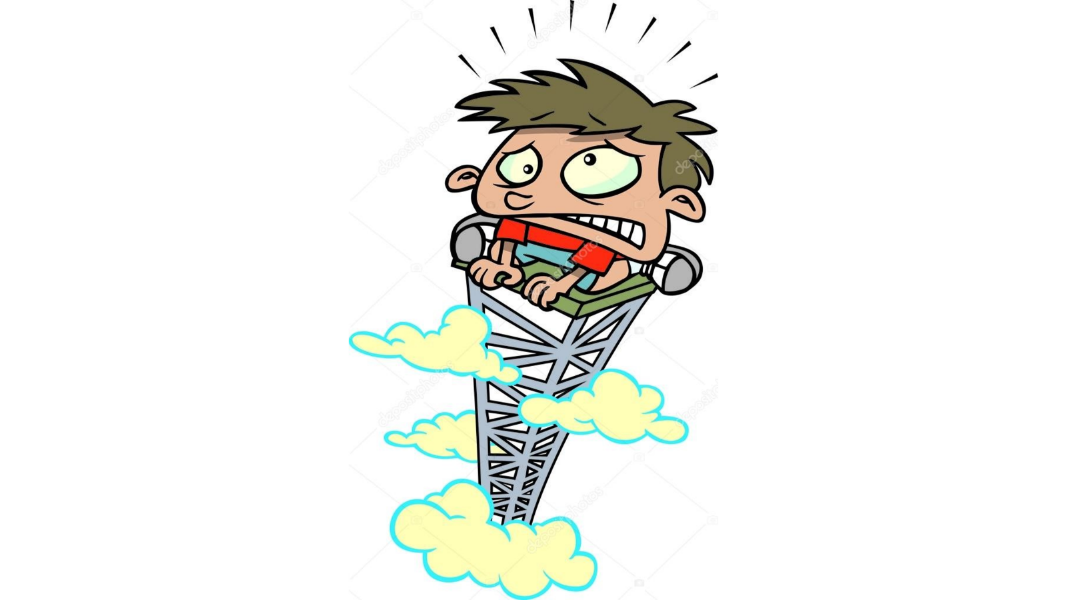 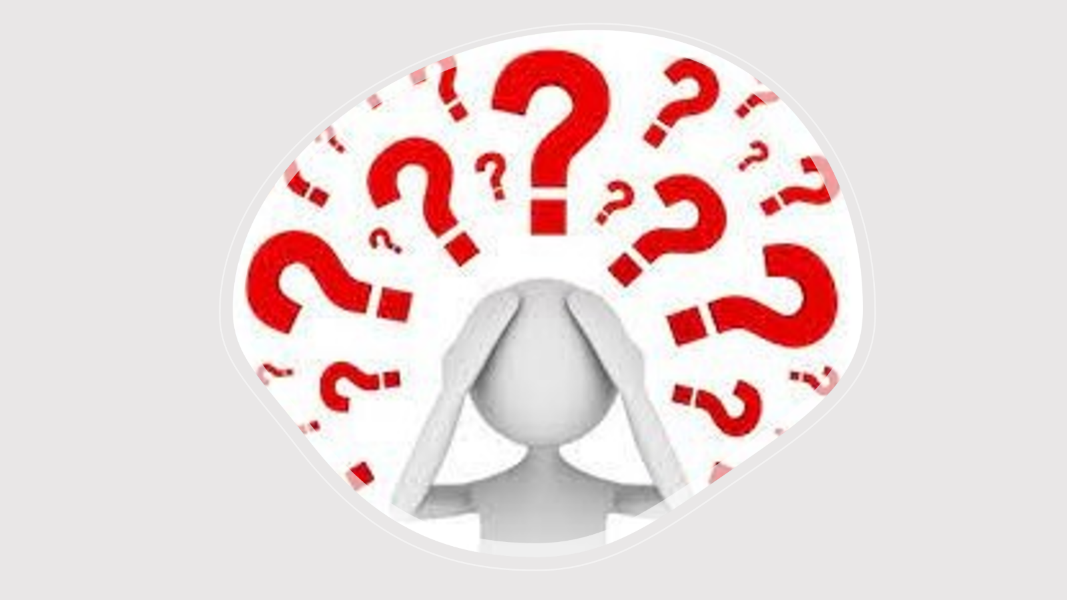  Scripture Readings:    	 Matthew 24:1-8 Jesus left the temple and was walking away when his disciples came up to him to call his attention to its buildings. 2 “Do you see all these things?” he asked. “Truly I tell you, not one stone here will be left on another; every one will be thrown down.” 3 As Jesus was sitting on the Mount of Olives, the disciples came to him privately. “Tell us,” they said, “when will this happen, and what will be the sign of your coming and of the end of the age?” 4 Jesus answered: “Watch out that no one deceives you. 5 For many will come in my name, claiming, ‘I am the Messiah,’ and will deceive many. 6 You will hear of wars and rumors of wars, but see to it that you are not alarmed. Such things must happen, but the end is still to come. 7 Nation will rise against nation, and kingdom against kingdom. There will be famines and earthquakes in various places. 8 All these are the beginning of birth pains. Matthew 9:35 – 38 Jesus went through all the towns and villages, teaching in their synagogues, proclaiming the good news of the kingdom and healing every disease and sickness. 36 When he saw the crowds, he had compassion on them, because they were harassed and helpless, like sheep without a shepherd. 37 Then he said to his disciples, “The harvest is plentiful but the workers are few. 38 Ask the Lord of the harvest, therefore, to send out workers into his harvest field.” Reflection: The harvest is ready in the age of anger 	 (Slides used during sermon) Song: I Danced in The Morning, Sydney Bertram Carter  Tune Lord of the Dance CH4 404 I danced in the morning when the world was begun, and I danced in the moon and the stars and the sun, and I came down from heaven and I danced on the earth. At Bethlehem I had my birth. Refrain:        Dance, then, wherever you may be;        I am the Lord of the Dance, said he.        And I'll lead you all, wherever you may be,        and I'll lead you all in the Dance, said he. I danced for the scribe and the Pharisee, but they would not dance, and they would not follow me; I danced for the fishermen, for James and John; they came with me and the Dance went on.        Refrain: Dance, then, wherever you may be ... I danced on the Sabbath and I cured the lame, the holy people said it was a shame; they whipped and they stripped and they hung me high; and they left me there on a cross to die.        Refrain: Dance, then, wherever you may be ... I danced on a Friday when the sky turned black; it's hard to dance with the devil on your back; they buried my body and they thought I'd gone, but I am the Dance and I still go on.        Refrain: Dance, then, wherever you may be ... They cut me down and I leapt up high, I am the life, that'll never, never die; I'll live in you if you'll live in me; I am the Lord of the Dance, said he.        Refrain: Dance, then, wherever you may be ... Presentation of our tithes and offerings   Prayer of Thanksgiving and Dedication   Let us give thanks to the Lord our God.  It is right to give our thanks and praise… Blessed are you, O Lord our God, maker of all things. Through your goodness you have blessed us with these gifts. With them we offer ourselves to your service and dedicate our lives to the care and redemption of all that you have made, for the sake of him who gave himself for us—Jesus Christ, our Lord.  Prayers of the People  Song: Guide me, O my great Redeemer, Malcolm Archer Tune CWM Rhondda  Guide me, O my great Redeemer, 
pilgrim through this barren land; 
I am weak, but you are mighty; 
hold me with your powerful hand. 
Bread of heaven, bread of heaven, 
feed me now and evermore, 
feed me now and evermore. Open now the crystal fountain, 
where the healing waters flow. 
Let the fire and cloudy pillar 
lead me all my journey through. 
Strong Deliverer, strong Deliverer, 
ever be my strength and shield, 
ever be my strength and shield. When I tread the verge of Jordan, 
bid my anxious fears subside. 
Death of death, and hell's Destruction, 
land me safe on Canaan's side. 
Songs of praises, songs of praises 
I will ever sing to you, 
I will ever sing to you.  Benediction   Please stay for a time of fellowship and friendship over  a cup of tea or coffeeMinisters: All the people   Service Leader: Rev. Stuart SimpsonReader: Jan EwartNote: The offering is now received at the door as we enter.  If you miss noticing this, you may place a retiring offering in the offering boxes at the door as you leave.  Mindful Prayer topics: May 19th & 26th 2024  World Peace and current conflicts. GPP and decisions for our future. Faith & Fellowship. Those struggling with mental health issues “What does our God require of us but to do justly, love mercy and humbly walk with God” ( HS146 - William L.Wallace – based on Mich 6:8).Mindful Prayer contact Margaret Graham ph. 021 026 03990 or email m.n.e.gra@xtra.co.nzChristian Blind Mission accepts used stamps. Send directly to them or Val Hall.          (Leprosy Mission no longer accepts stamps)Please remember donations for the Love basket when shopping. All offerings gratefully received.Val Hall and Pat Flockhart are offering Home Communion, and they need an Elder to be present. Any Elders willing to assist, please phone or email Val Hall.For all Pastoral care needs please contact one of the committee members: Jenny Lawton  868 4268; Ruth McLennan 021 02704867; Jan Gordon 0211836008 Annette Ormiston 0275535028 Barbara Larsen 863-9009With blessings from the Pastoral CommitteeDIARYSUNDAY	 19   	PENTECOST	Rev Stuart Simpson10.00am	St. Andrew’s combined Service 		Matawhero – no serviceMonday  	20	9.00am		Walking Group			Tuesday 	21	10.00am	Open Door All welcomeWednesday 	22	9.45am		mainly music 		Thursday	23	2.30		Leighton House service tbc			2.30		Parish CouncilFriday		24	1.00pm		Choir rehearsalSaturday 	25	8.00-11.30am	Car Boot SaleSUNDAY	 26   	TRINITY SUNDAY	Wellspring group10.00am	St. Andrew’s combined Service 		Matawhero – no serviceGisborne Presbyterian ParishSt Andrew’s Church and Matawhero Historic Church:Office:  06 868 5513      	                         Hours 10-12 Tuesday – Thursday 176 Cobden Street 4010                     Bank A/c number 03-0638-0462917-000standrewsgisb@xtra.co.nz                           www.standrewsgis.org.nzSundayReaderDoor & TeamMorning TeaSound Visual19 May PentecostRev Stuart SimpsonMatawheroNo serviceSt Andrew’s Jan EwartDon McConnochieJean Hillyard, Dianne BurrowsLynne GriffithsVal HallS: HansV:LindaC: Don26 May TrinityWellspring GroupMatawheroNo serviceSt Andrew’s Wellspring membersSeton ClareMarilyn Matthews Sarah McCDianne BurrowsTrish KwakS: HansV:DonC: Hans